Decreto Legislativo nº.: 02/2022         São Francisco-SE, 29 de setembro de 2022.Declara ponto facultativo na Câmara Municipal na forma específica e dá outras providências.O PRESIDENTE DA CÂMARA MUNICIPAL DE SÃO FRANCISCO, Estado de Sergipe, no uso de suas atribuições conferidas pelo Regimento Interno e Lei Orgânica Municipal:CONSIDERANDO o advento do período eleitoral e em consonância com o Decreto Municipal nº. 88/2022, DECRETA:Art.1º- Estabelecer ponto facultativo somente no dia 03 de outubro de 2022(segunda-feira), dia posterior ao “pleito eleitoral do 1º turno das Eleições 2022” e anterior ao “Feriado Municipal do Padroeiro São Francisco de Assis”, no âmbito da Câmara de Vereadores do Município de São Francisco.Art. 2º- Este Decreto entra em vigor na data de sua publicação.Art. 3º- Revogam-se as disposições em contrário.GABINETE DA PRESIDÊNCIA DA CÂMARA DE VEREADORES DE SÃO FRANCISCO-SE, em 29 de setembro de 2022.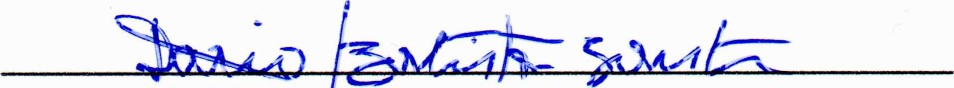 DARIO BATISTA SANTOSPresidente da Câmara de Vereadores